Руководствуясь законом Красноярского края от 27.12.2005 № 17-4354 «О Реестре должностей муниципальной службы в Красноярском крае», Уставом Ужурского района, Ужурский районный Совет депутатов РЕШИЛ: 1. Внести изменения в приложение к решению Ужурского районного Совета депутатов от 10.06.2010 № 4-24р «О перечне должностей муниципальной службы в органах местного самоуправления Ужурского района»:- таблицу раздела 3 читать в следующей редакции:2. Настоящее решение вступает в силу в день, следующий за днем его официального опубликования в газете «Сибирский хлебороб», но не ранее 01 сентября 2016 года.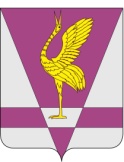 РОССИЙСКАЯ ФЕДЕРАЦИЯКРАСНОЯРСКИЙ КРАЙУЖУРСКИЙ РАЙОННЫЙ СОВЕТДЕПУТАТОВРЕШЕНИЕРОССИЙСКАЯ ФЕДЕРАЦИЯКРАСНОЯРСКИЙ КРАЙУЖУРСКИЙ РАЙОННЫЙ СОВЕТДЕПУТАТОВРЕШЕНИЕРОССИЙСКАЯ ФЕДЕРАЦИЯКРАСНОЯРСКИЙ КРАЙУЖУРСКИЙ РАЙОННЫЙ СОВЕТДЕПУТАТОВРЕШЕНИЕ25.08.2016г. Ужур№ 13-91рО внесении изменений в решение от 10.06.2010 № 4-24рО внесении изменений в решение от 10.06.2010 № 4-24рО внесении изменений в решение от 10.06.2010 № 4-24рКатегория  должности  Группа  должностиНаименование должности в аппарате Ужурского районного Совета депутатовНаименование должности в соответствии с Реестром  должностей муниципальной службы, утвержденным   Законом Красноярского края от 27.12.2005 г. № 17-4354  Руководители Главная Председатель контрольно-счетной комиссии Ужурского районаПредседатель контрольно-счетного органаСпециалистыВедущая  ИнспекторИнспектор               Председатель Ужурского районного Совета депутатов _________________(Семехин С.С.)Глава Ужурского района ________________(Зарецкий К.Н.)